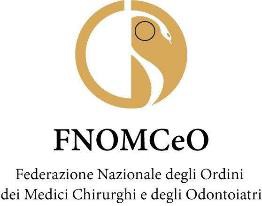 IV GIORNATA NAZIONALE DEL PERSONALE SANITARIO, SOCIOSANITARIO, SOCIOASSISTENZIALE E DEL VOLONTARIATO   20 febbraio 2024Corsie Sistine di Santo Spirito in Sassia                                                 (Borgo Santo Spirito, n. 2 – Roma)      Conduce Maria Carforaore 9:30	Apertura della cerimonia Inno nazionale italiano ore 9:35    	Presentazione della IV Giornata Nazionale ore 9:45     	Saluto del Presidente FNOMCeO Filippo Anelliore 9:55	Saluto del Ministro della Salute Orazio Schillaci ore 10:05	Saluto del Vicepresidente della CEI Monsignor Francesco Savinoore 10:10	Saluto del Sindaco di Roma Roberto Gualtieriore 10:15	Saluto Commissario straordinario ASL Roma 1 Giuseppe Quintavalle ore 10:20	Saluto Maestro Ferzan Ozpetekore 10:25	Video documentario introduzione Moira Mazzantiniore 10:40	Lectio magistralis “Praticare la medicina nell’era dell’intelligenza artificiale” Padre Carlo Casalone ore 11:10	Intervento “La figura del medico nell’attuale contesto sociale” Silvia Bencivelliore 11:20	Video FNOMCeO dedicato alla IV Giornata Nazionale ore 11:25	Premio letterario FNOMCeO I edizione “Il sollievo dalla sofferenza” - Premiazione dei vincitori   ore 12:00	Concerto dell’orchestra sinfonica ICO 131 della Basilicata, diretta dal Maestro Francesco Zingarielloore 13:00          Conclusione della cerimonia	Inno europeo Cerimonia in diretta streaming sul portale della FNOMCeO: www.fnomceo.it Partecipano:Silvia Bencivelli – medico, giornalista scientifica, scrittriceCarlo Casalone –medico, coordinatore sezione scientifica della Pontifica Accademia per la VitaLuca De Fiore – EditoreGabriella Genisi – ScrittriceRoberto Gualtieri – Sindaco di Roma Anselmo Madeddu – Presidente OMCeO Siracusa, studioso e autoreMoira Mazzantini – Agente di spettacoloMichela Molinari – Giornalista, responsabile Ferzan Ozpetek - RegistaGiuseppe Quintavalle - Commissario straordinario ASL Roma 1Francesco Savino – Vescovo di Cassano all’Jonio, Vicepresidente della Conferenza Episcopale Italiana per l’Italia meridionaleOrazio Schillaci – Ministro della salutePaola Stefanucci – Giornalista de Il Giornale della Previdenza dei medici e degli odontoiatriFrancesco Zingariello - Direttore dell’Orchestra sinfonica ICO 131 della Basilicata